TERMINATION CHECKLIST FOR HR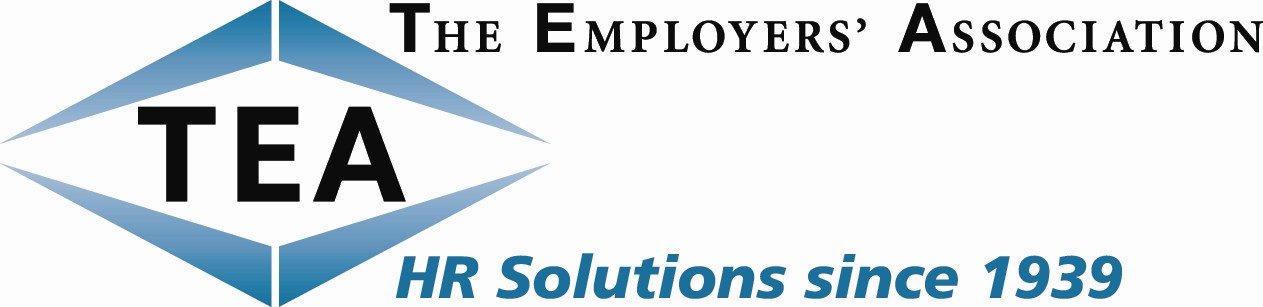 Employee Name:	Job Title:  	Department:	Last Day Worked:  	Reason for Termination: D Resignation	D Layoff	D Discharge	D RetirementD D Other:  	 Items to be returned 	D I.D. Badge	D  Credit Cards	D Company Financial InfoD Building Keys/Access Card	D Tools/Uniforms	D Company FilesD Desk/File Keys	D Safety Equipment	D Company ManualsD  Computer/Laptop	D Customer Lists	D Designs, Formulas, etc.D Cell Phone	D  Price Lists	D Company VehicleD Palm Pilot	D Calling CardsD Other:  	 Information to be reviewed with exiting employee 	Agreements:D Employment AgreementD  Non-compete and non-solicitation AgreementD Intellectual Property AgreementD  Confidentiality AgreementPay and Benefits:D COBRA		D Health/Flexible Spending Account Balance: $ 		  D Life Insurance Continuation		D Vacation/PTO Balance  		  and/or Conversion	D  Sick Time  	     D Pension/401(k), 401(k) Loans		D Severance Pay (if applicable) $ 		  D Outplacement (if applicable)		D Expense/Reimbursement Account Balance $ 		  D Unemployment Insurance (if applicable) D Travel Advance Balance $ 		  D HSA/HRA		D Misc. Unpaid Balance (safety equipment, etc.)$ 		  D Other 				  Persons to notify 	D Receptionist	D Information Systems	D  Credit UnionD Payroll	D Professional Associations	D Cell Phone ProviderD Security	D Union	D Credit Card ProviderD Other:  	 Things to do 	D  Obtain signed Termination Notice (if applicable)D  Pull files (personnel, benefits, medical, etc.) and update HRIS recordD  Pull I-9D Schedule exit interviewD Check company reports against employee participation (credit cards, special programs, etc.) D Prepare COBRA, HIPAA notices, notify Third Party Administrator, notify insurance providers D  Request final check(s) for wages, vacation and other legally required compensationD  Assemble 401(k) termination forms and check for outstanding loanD Other  	Human Resources Representative	Date CompletedThe Employers Association, 5570 Executive Parkway, SE, Grand Rapids, MI 49512